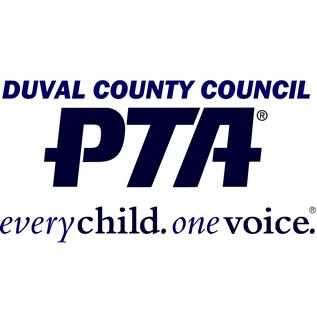 Presidents’ and Principals’ LuncheonPerformance ApplicationYour group must be available to perform on Tuesday May 16th, 2017 to applyElectronic Submissions only, due April 3rd, 2017 by email to Paige Santa Lucia at PandP@dccpta.orgAll submissions must include a video of your performancePerformances must be 3-5 minutes longYour school’s PTA must be in good standing in order to be eligibleSchool Name:  Name of Group:  Number of Students:  Brief Description of Performance:   Technical Needs:  Group Sponsor’s Name:  Sponsor’s Contact Number:  Principal’s Name:  Email:  Due April 3rd, 2017 - Electronic Submissions Only With VideoPlease email to Paige Santa Lucia at PandP@dccpta.org